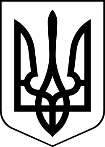 МЕНСЬКА МІСЬКА РАДА(п’ятнадцята сесія восьмого скликання) РІШЕННЯ09 грудня 2021 року	м. Мена	№ 779Про затвердження Програми підтримки та розвитку дитячих творчих колективів закладів культури Менської міської ради на 2022-2024 рокиЗ метою підтримки та розвитку дитячих творчих колективів закладів культури Менської міської територіальної  громади та керуючись Законом України «Про культуру», п. 22 п.1 статті 26 Закону України «Про місцеве самоврядування в Україні», Менська міська радаВИРІШИЛА:	1. Затвердити Програму підтримки та розвитку дитячих творчих колективів закладів культури Менської міської ради на 2022-2024 роки  (додається).	2. Визнати таким, що втрачає чинність з 01.01.2022 рішення 36 сесії Менської міської ради 7 скликання від 26 грудня 2019 року №651 «Про затвердження Програми підтримки та розвитку дитячих творчих колективів відділу культури Менської міської ради на 2020-2022 роки».	3. Контроль за виконанням рішення покласти на заступника міського голови з питань діяльності виконавчих органів ради В.В. Прищепу.Міський голова                                                                       Геннадій ПРИМАКОВ